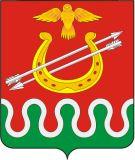 Администрация Боготольского районаКрасноярского краяПОСТАНОВЛЕНИЕг. Боготол  « __» 01.2024 г.									           №__ -пО внесении изменений в постановление администрации Боготольского района от 28.02.2023 № 80-п «О Координационном совете по развитию российского движения детей и молодежи в Боготольском районе»В целях эффективного взаимодействия органов местного самоуправленияБоготольского района и общественных организаций по поддержке и развитиюроссийского движения детей и молодежи в Боготольском районе, в соответствие со статьей 6 Федерального закона от 14.07.2022 № 261-ФЗ «О российском движении детей и молодежи», руководствуясь ст. 18 Устава Боготольского района,ПОСТАНОВЛЯЮ:1. Внести в постановление администрации Боготольского района от 28.02.2023 № 80-п «О координационном совете по развитию российского движения детей и молодежи в Боготольском районе» (далее -Постановление) следующие изменения:1.1. наименование Постановления администрации Боготольского района от 28.02.2023  № 80-п «О Координационном совете по развитию российского движения детей и молодежи в Боготольском районе» заменить на наименование следующего содержания:«О координационном совете по взаимодействию с Общероссийским общественно-государственным движением детей и молодежи «Движение первых», его региональным, местным и первичными отделениями на территории Боготольского района Красноярского края»; 1.2. пункт 4 Постановления изложить в следующей редакции:«4. Контроль за выполнением настоящего постановления возложить на заместителя Главы по социальным вопросам Н.А. Цупель»;1.3. приложение № 1 к Постановлению изложить в редакции, согласно приложению № 1 к настоящему постановлению;1.4. приложение № 2 к Постановлению изложить в редакции, согласно приложению № 2 к настоящему постановлению.          2. Внести в Состав Муниципального координационного совета следующие изменения: приложение № 2 к Постановлению от 28.02.2023 № 80-п изложить в новой редакции согласно Приложению №2 к настоящему постановлению. 3. Контроль за выполнением настоящего постановления возложить на заместителя Главы по социальным вопросам Н.А. Цупель.4. Постановление подлежит опубликованию в периодическом печатном издании «Официальный вестник Боготольского района» и размещению на официальном сайте Боготольского района в сети Интернет (www.bogotol-r.ru).5. Настоящее постановление опубликовать в периодическом печатном издании «Официальный вестник Боготольского района» и разместить на официальном сайте Боготольского района в сети Интернет www.bogotol-r.ru.6. Постановление вступает в силу после его официального опубликования.Глава Боготольского района						  Н. В. Бакуневич                                                          Приложение № 1  к постановлению администрации                                                                  Боготольского района                                                                   от __.01.2024 №___ -пПоложениеО Координационном совете по взаимодействию с Общероссийским общественно-государственным движением детей и молодежи «Движение первых», его региональным, местным и первичными отделениями на территории Боготольского района Красноярского края 1. Общие положения1.1 В целях реализации статьи 6 Федерального закона 
от 14.07.2022 г. № 261-ФЗ «О российском движении детей и молодежи» (далее – Федеральный закон № 261-ФЗ) создается Координационный совет 
по взаимодействию с Общероссийским общественно-государственным движением детей и молодежи «Движение первых» (далее – Движение), 
его региональным, местным и первичными отделениями на территории Боготольского района (далее – Муниципальный координационный совет).1.2 Муниципальный координационный совет является постоянно действующим коллегиальным совещательным органом, образованным в целях координации деятельности органов местного самоуправления Боготольского района, общественных объединений и организаций, 
в вопросах реализации деятельности Движения, содействия региональному отделению Движения Красноярского края (далее – Региональное отделение), местному отделению Движения Боготольского района (далее – Местное отделение) и первичными  отделениями Движения в реализации ими целей, определенных частью 1 статьи 2 Федерального закона № 261-ФЗ, а также для решения иных вопросов, связанных с деятельностью Движения на территории Боготольского района.1.3 Муниципальный координационный совет в своей деятельности руководствуется Конституцией Российской Федерации, федеральными конституционными законами, федеральными законами, указами 
и распоряжениями Президента Российской Федерации, постановлениями 
и распоряжениями Правительства Российской Федерации, иными федеральными нормативными правовыми актами, Уставом Движения, законами Красноярского края, постановлениями, распоряжениями Губернатора Красноярского края и Правительства Красноярского края, а также настоящим Положением. 2. Задачи Муниципального координационного совета2.1 К задачам Муниципального координационного совета относится: 1) Оказание поддержки Движению в вопросах взаимодействия 
с муниципальными учреждениями и иными организациями, а также общественными объединениями, осуществляющими деятельность 
на территории Боготольского района;2) Обеспечение участия органов местного самоуправления Боготольского района, структурных подразделений администрации Боготольского района, муниципальных учреждений и иных организаций, а также общественных объединений и организаций, осуществляющих деятельность на территории Боготольского района, в мероприятиях, проектах, конкурсах и иных воспитательных событиях Движения (далее – события Движения);3) Координация и мониторинг деятельности первичных отделений Движения, создаваемых на территории Боготольского района;4) Оказание содействия в реализации событий Движения, реализуемых Региональным отделением и Местным отделением, на территории Боготольского района, участие в экспертной оценке заявок, представляемых на события Движения; 5) Оказание содействия Региональному отделению и Местному отделению в вопросах развития института наставничества в целях совершенствования подходов в работе с детьми и молодежью;6) Содействие осуществлению профессиональной ориентации детей 
и молодежи с привлечением муниципальных организаций-работодателей; 7) Вовлечение в работу Регионального и Местного отделений детско-юношеских и молодежных объединений, осуществляющих социально значимую деятельность на территории Боготольского района;8) Осуществление взаимодействия с муниципальными образовательными организациями, научными центрами и профессиональными сообществами, в целях изучения и тиражирования лучших практик, методик по вопросам развития детского движения, воспитания детей и молодежи в Боготольском районе;9) Мониторинг и подготовка рекомендаций целевой поддержки перспективных муниципальных детских и молодежных инициатив 
и проектов, в т.ч. за счет средств местного бюджета;10) Комплексный научно-экспертный мониторинг системы воспитательной работы с детьми и молодежью в Боготольском районе, а также внесение предложений по ее совершенствованию;11) Оказание содействия в обеспечении финансирования деятельности центров Движения, осуществляющих деятельность на территории Боготольского района;12) Другие задачи, реализуемые в рамках достижения целей, предусмотренных частью 1 статьи 2 Федерального закона № 261-ФЗ.3. Права Муниципального координационного совета3.1 Муниципальный координационный совет для решения возложенных на него задач имеет следующие права:1) Приглашать на заседание Муниципального координационного совета и заслушивать на нем должностных лиц органов местного самоуправления Боготольского района, структурных подразделений администрации Боготольского района, муниципальных учреждений и иных организаций, а также общественных объединений и организаций, осуществляющих деятельность на территории Боготольского района;2) Запрашивать и получать в установленном порядке от Регионального отделения и Местного отделения, органов местного самоуправления Боготольского района, структурных подразделений администрации Боготольского района, муниципальных учреждений и иных организаций, а также общественных объединений и организаций, осуществляющих деятельность на территории Боготольского района, необходимые для решения задач информацию, материалы, документы. 4. Организация деятельности Муниципального координационного совета4.1 Муниципальный координационный совет формируется в составе председателя, заместителей председателя, секретаря и членов Муниципального координационного совета. 4.2 Состав Муниципального координационного совета утверждается Главой Боготольского района и осуществляет свою деятельность бессрочно.4.3 В отсутствии председателя Муниципального координационного совета обязанности исполняет один из заместителей председателя Муниципального координационного совета.В случае отсутствия председателя Муниципального координационного совета и наличия в составе Муниципального координационного совета двух заместителей председатель, вопрос об определении председательствующего заседания рассматривается в рамках повестки очередного заседания Муниципального координационного совета. 4.4 Основной организационной формой деятельности Муниципального координационного совета является заседание. Заседания Муниципального координационного совета проводятся не реже двух раз в календарный год.4.5 Заседания Муниципального координационного совета проводятся 
в форме очных заседаний или в режиме видеоконференцсвязи. Дата и время проведения заседания, повестка заседания определяется председателем Муниципального координационного совета.4.6 Заседание Муниципального координационного совета считается правомочным, если на нем присутствует не менее половины его членов.4.7 Решения Муниципального координационного совета принимаются простым большинством голосов присутствующих на заседании Муниципального координационного совета. В случае равенства голосов решающим является голос председательствующего на заседании Муниципального координационного совета.4.8 Решения, принятые на заседаниях Муниципального координационного совета, оформляются протоколом заседания Муниципального координационного совета (далее — протокол), который подписывает председатель Муниципального координационного совета и секретарь Муниципального координационного совета. В случае отсутствия председателя Муниципального координационного совета протокол подписывает заместитель председателя Муниципального координационного совета.4.9. В протоколе указываются: 1) Номер протокола и дата проведения заседания Муниципального координационного совета; 2) Список членов Совета, присутствовавших на заседании Муниципального координационного совета; 3) Список лиц, приглашенных на заседание Муниципального координационного совета; 4) Перечень и содержание рассматриваемых вопросов; 5) Решения, принятые по результатам рассмотрения вопросов; 6) Предложения и замечания членов Муниципального координационного совета (при наличии); 7) Особое мнение члена Муниципального координационного совета (при наличии). 5. Председатель Муниципального координационного совета5.1 Председателем Муниципального координационного совета является Глава Боготольского района.5.2 Председатель Муниципального координационного совета выполняет следующие функции:1) Руководит деятельностью Муниципального координационного совета;2) Определяет перечень, сроки и порядок рассмотрения вопросов 
на заседаниях Муниципального координационного совета; 3) Принимает решения о проведении заседаний, а также о форме заседания Муниципального координационного совета (очная или в режиме видеоконференцсвязи); 4) Утверждает повестку заседания Муниципального координационного совета; 5) Проводит заседания Муниципального координационного совета; 6) Подписывает протоколы заседаний Муниципального координационного совета и другие документы, связанные с деятельностью Муниципального координационного совета;7) Распределяет текущие обязанности между членами Муниципального координационного совета.6. Заместители председателя Муниципального координационного совета6.1. Заместителями Муниципального координационного совета являются заместители Главы Боготольского района по социальным вопросам и по общественно-политической работе.  6.2. Заместители председателя Муниципального координационного совета выполняет следующие функции:1) осуществляет координацию деятельности Движения на территории Боготольского района;2) осуществляет функции председателя Муниципального координационного совета во время его отсутствия.7. Секретарь Муниципального координационного совета7.1 Секретарем Муниципального координационного совета является председатель совета Местного отделения, назначаемый председателем совета Регионального отделения.7.2 Секретарь Муниципального координационного совета выполняет следующие функции: 1) Участвует в работе по подготовке вопросов для рассмотрения на заседаниях Муниципального координационного совета, осуществляет подготовку заседаний Муниципального координационного совета и документационное обеспечение деятельности Муниципального координационного совета; 2) Информирует членов Муниципального координационного совета о форме, повестке, дате, времени и месте проведения заседания Муниципального координационного совета;3) Представляет членам Муниципального координационного совета информационно-аналитические материалы по рассматриваемым вопросам, листы голосования не менее чем за 3 рабочих дня до даты заседания Муниципального координационного совета;4) Ведет протоколы заседаний Муниципального координационного совета; 5) Выполняет в рамках своей компетенции поручения председателя Муниципального координационного совета, заместителя председателя Муниципального координационного совета; 6) По поручению председателя Муниципального координационного совета, по инициативе заместителя председателя Муниципального координационного совета, членов Муниципального координационного совета приглашает на заседание Муниципального координационного совета должностных лиц и организаций, не входящих в состав Муниципального координационного совета, представителей детских объединений;7) Руководит деятельностью Местного отделения и предоставляет информацию о результатах деятельности Местного отделения на заседании Муниципального координационного совета;8) Осуществляет контроль за реализацией решений Муниципального координационного совета.8. Члены Муниципального координационного совета8.1 Члены Муниципального координационного совета вправе:1) Инициировать заседания Муниципального координационного совета путем устного или письменного уведомления председателя Муниципального координационного совета не менее чем за 10 рабочих дней до предлагаемой даты заседания; 2) Обращаться к председателю Муниципального координационного совета, заместителю председателя Муниципального координационного совета по вопросам, входящим в компетенцию Муниципального координационного совета, в письменной или устной форме. 8.2	Члены Муниципального координационного совета готовят предложения для рассмотрения на заседаниях Муниципального координационного совета и направляют их в адрес секретаря Муниципального координационного совета не менее чем за 3 рабочих дня до даты заседания Муниципального координационного совета. 8.3	Члены Муниципального координационного совета осуществляют свою деятельность на безвозмездной основе. 8.4	Члены Муниципального координационного совета участвуют 
в работе лично, делегирование полномочий не допускается.9. Обеспечение деятельности Муниципального координационного совета9.1 Организационно-техническое и информационное обеспечение деятельности Муниципального координационного совета осуществляет Местное отделение.                                                           Приложение № 2к постановлению администрации                                                                  Боготольского района                                                                   от __.01.2024 №___ -пСостав Муниципального координационного советаБакуневич Надежда ВладимировнаГлава Боготольского района, председатель Муниципального координационного советаЦупель Наталья Александровназаместитель Главы Боготольского района по социальным вопросам, заместитель председателя Муниципального координационного советаРыбакова Светлана Александровназаместитель Главы Боготольского района по общественно-политической работе, заместитель председателя Муниципального координационного советаСилина Анастасия АлексеевнаПредседатель Совета Местного отделения, секретарь Муниципального координационного советаЧлены Муниципального координационного Совета:Члены Муниципального координационного Совета:Васькина Елена Всеволодовнаруководитель МКУ «Управление образования Боготольского района»Гилькова Ксения Михайловнаначальник отдела культуры, молодежной политики и спорта Боготольского районаЛавренов Денис Геннадьевичподполковник полиции заместитель начальника полиции МО МВД России «Боготольский» по охране общественного порядка (по согласованию)Сакова Вера Михайловна Представитель уполномоченного по правам ребенка Боготольского района (по согласованию)Шкребова Варвара Евгеньевнапредседатель «Совета Первых» Местного отделения